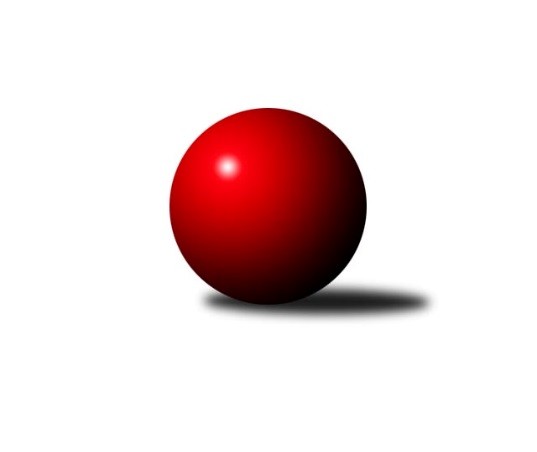 Č.10Ročník 2021/2022	14.8.2024 1. KLM 2021/2022Statistika 10. kolaTabulka družstev:		družstvo	záp	výh	rem	proh	skore	sety	průměr	body	plné	dorážka	chyby	1.	TJ Centropen Dačice	9	7	1	1	49.0 : 23.0 	(126.0 : 90.0)	3409	15	2258	1151	17.6	2.	TJ Loko České Velenice	10	7	1	2	46.0 : 34.0 	(119.0 : 121.0)	3392	15	2229	1163	21.1	3.	SKK Hořice	10	7	0	3	47.0 : 33.0 	(127.5 : 112.5)	3469	14	2259	1210	12	4.	TJ Sokol Duchcov	9	5	0	4	45.0 : 27.0 	(119.5 : 96.5)	3442	10	2261	1181	17.8	5.	KK Vyškov	8	3	3	2	34.0 : 30.0 	(99.5 : 92.5)	3384	9	2246	1138	19.8	6.	KK Lokomotiva Tábor	10	4	1	5	41.0 : 39.0 	(118.5 : 121.5)	3407	9	2263	1145	23	7.	KK Zábřeh	8	4	0	4	36.0 : 28.0 	(113.5 : 78.5)	3352	8	2219	1133	14	8.	TJ Lokomotiva Trutnov	10	4	0	6	30.0 : 50.0 	(101.5 : 138.5)	3330	8	2224	1106	22.8	9.	KK Slovan Rosice	10	3	1	6	37.5 : 42.5 	(111.5 : 128.5)	3351	7	2232	1119	22.9	10.	CB Dobřany Klokani	9	3	0	6	28.5 : 43.5 	(93.0 : 123.0)	3395	6	2246	1149	17.6	11.	TJ Třebíč	9	2	2	5	26.5 : 45.5 	(103.0 : 113.0)	3335	6	2222	1112	25.1	12.	TJ Valašské Meziříčí B	10	2	1	7	27.5 : 52.5 	(111.5 : 128.5)	3385	5	2268	1117	23.2Tabulka doma:		družstvo	záp	výh	rem	proh	skore	sety	průměr	body	maximum	minimum	1.	SKK Hořice	6	4	0	2	31.0 : 17.0 	(87.0 : 57.0)	3466	8	3527	3396	2.	TJ Centropen Dačice	5	3	1	1	25.0 : 15.0 	(71.5 : 48.5)	3520	7	3579	3429	3.	KK Lokomotiva Tábor	6	3	1	2	26.0 : 22.0 	(69.5 : 74.5)	3471	7	3524	3354	4.	KK Zábřeh	4	3	0	1	24.0 : 8.0 	(74.5 : 21.5)	3318	6	3327	3308	5.	CB Dobřany Klokani	4	3	0	1	23.0 : 9.0 	(57.5 : 38.5)	3473	6	3575	3406	6.	TJ Loko České Velenice	4	3	0	1	17.0 : 15.0 	(46.5 : 49.5)	3489	6	3546	3449	7.	TJ Sokol Duchcov	5	3	0	2	26.0 : 14.0 	(74.0 : 46.0)	3502	6	3618	3352	8.	KK Slovan Rosice	5	2	1	2	24.0 : 16.0 	(64.0 : 56.0)	3356	5	3396	3295	9.	KK Vyškov	4	1	2	1	16.0 : 16.0 	(53.5 : 42.5)	3245	4	3303	3190	10.	TJ Valašské Meziříčí B	4	2	0	2	15.5 : 16.5 	(49.0 : 47.0)	3463	4	3604	3352	11.	TJ Lokomotiva Trutnov	4	1	0	3	10.0 : 22.0 	(42.0 : 54.0)	3311	2	3413	3199	12.	TJ Třebíč	5	1	0	4	12.0 : 28.0 	(56.5 : 63.5)	3292	2	3351	3160Tabulka venku:		družstvo	záp	výh	rem	proh	skore	sety	průměr	body	maximum	minimum	1.	TJ Loko České Velenice	6	4	1	1	29.0 : 19.0 	(72.5 : 71.5)	3376	9	3516	3206	2.	TJ Centropen Dačice	4	4	0	0	24.0 : 8.0 	(54.5 : 41.5)	3381	8	3489	3312	3.	SKK Hořice	4	3	0	1	16.0 : 16.0 	(40.5 : 55.5)	3470	6	3562	3420	4.	TJ Lokomotiva Trutnov	6	3	0	3	20.0 : 28.0 	(59.5 : 84.5)	3333	6	3518	3237	5.	KK Vyškov	4	2	1	1	18.0 : 14.0 	(46.0 : 50.0)	3419	5	3555	3285	6.	TJ Sokol Duchcov	4	2	0	2	19.0 : 13.0 	(45.5 : 50.5)	3427	4	3568	3267	7.	TJ Třebíč	4	1	2	1	14.5 : 17.5 	(46.5 : 49.5)	3346	4	3422	3293	8.	KK Lokomotiva Tábor	4	1	0	3	15.0 : 17.0 	(49.0 : 47.0)	3392	2	3454	3300	9.	KK Zábřeh	4	1	0	3	12.0 : 20.0 	(39.0 : 57.0)	3361	2	3420	3298	10.	KK Slovan Rosice	5	1	0	4	13.5 : 26.5 	(47.5 : 72.5)	3350	2	3450	3177	11.	TJ Valašské Meziříčí B	6	0	1	5	12.0 : 36.0 	(62.5 : 81.5)	3372	1	3494	3219	12.	CB Dobřany Klokani	5	0	0	5	5.5 : 34.5 	(35.5 : 84.5)	3376	0	3454	3267Tabulka podzimní části:		družstvo	záp	výh	rem	proh	skore	sety	průměr	body	doma	venku	1.	TJ Centropen Dačice	9	7	1	1	49.0 : 23.0 	(126.0 : 90.0)	3409	15 	3 	1 	1 	4 	0 	0	2.	TJ Loko České Velenice	10	7	1	2	46.0 : 34.0 	(119.0 : 121.0)	3392	15 	3 	0 	1 	4 	1 	1	3.	SKK Hořice	10	7	0	3	47.0 : 33.0 	(127.5 : 112.5)	3469	14 	4 	0 	2 	3 	0 	1	4.	TJ Sokol Duchcov	9	5	0	4	45.0 : 27.0 	(119.5 : 96.5)	3442	10 	3 	0 	2 	2 	0 	2	5.	KK Vyškov	8	3	3	2	34.0 : 30.0 	(99.5 : 92.5)	3384	9 	1 	2 	1 	2 	1 	1	6.	KK Lokomotiva Tábor	10	4	1	5	41.0 : 39.0 	(118.5 : 121.5)	3407	9 	3 	1 	2 	1 	0 	3	7.	KK Zábřeh	8	4	0	4	36.0 : 28.0 	(113.5 : 78.5)	3352	8 	3 	0 	1 	1 	0 	3	8.	TJ Lokomotiva Trutnov	10	4	0	6	30.0 : 50.0 	(101.5 : 138.5)	3330	8 	1 	0 	3 	3 	0 	3	9.	KK Slovan Rosice	10	3	1	6	37.5 : 42.5 	(111.5 : 128.5)	3351	7 	2 	1 	2 	1 	0 	4	10.	CB Dobřany Klokani	9	3	0	6	28.5 : 43.5 	(93.0 : 123.0)	3395	6 	3 	0 	1 	0 	0 	5	11.	TJ Třebíč	9	2	2	5	26.5 : 45.5 	(103.0 : 113.0)	3335	6 	1 	0 	4 	1 	2 	1	12.	TJ Valašské Meziříčí B	10	2	1	7	27.5 : 52.5 	(111.5 : 128.5)	3385	5 	2 	0 	2 	0 	1 	5Tabulka jarní části:		družstvo	záp	výh	rem	proh	skore	sety	průměr	body	doma	venku	1.	TJ Loko České Velenice	0	0	0	0	0.0 : 0.0 	(0.0 : 0.0)	0	0 	0 	0 	0 	0 	0 	0 	2.	KK Lokomotiva Tábor	0	0	0	0	0.0 : 0.0 	(0.0 : 0.0)	0	0 	0 	0 	0 	0 	0 	0 	3.	CB Dobřany Klokani	0	0	0	0	0.0 : 0.0 	(0.0 : 0.0)	0	0 	0 	0 	0 	0 	0 	0 	4.	TJ Sokol Duchcov	0	0	0	0	0.0 : 0.0 	(0.0 : 0.0)	0	0 	0 	0 	0 	0 	0 	0 	5.	KK Zábřeh	0	0	0	0	0.0 : 0.0 	(0.0 : 0.0)	0	0 	0 	0 	0 	0 	0 	0 	6.	TJ Třebíč	0	0	0	0	0.0 : 0.0 	(0.0 : 0.0)	0	0 	0 	0 	0 	0 	0 	0 	7.	TJ Lokomotiva Trutnov	0	0	0	0	0.0 : 0.0 	(0.0 : 0.0)	0	0 	0 	0 	0 	0 	0 	0 	8.	KK Vyškov	0	0	0	0	0.0 : 0.0 	(0.0 : 0.0)	0	0 	0 	0 	0 	0 	0 	0 	9.	KK Slovan Rosice	0	0	0	0	0.0 : 0.0 	(0.0 : 0.0)	0	0 	0 	0 	0 	0 	0 	0 	10.	TJ Centropen Dačice	0	0	0	0	0.0 : 0.0 	(0.0 : 0.0)	0	0 	0 	0 	0 	0 	0 	0 	11.	SKK Hořice	0	0	0	0	0.0 : 0.0 	(0.0 : 0.0)	0	0 	0 	0 	0 	0 	0 	0 	12.	TJ Valašské Meziříčí B	0	0	0	0	0.0 : 0.0 	(0.0 : 0.0)	0	0 	0 	0 	0 	0 	0 	0 Zisk bodů pro družstvo:		jméno hráče	družstvo	body	zápasy	v %	dílčí body	sety	v %	1.	Zdenek Ransdorf 	TJ Sokol Duchcov 	8	/	8	(100%)	27	/	32	(84%)	2.	Ivo Fabík 	KK Slovan Rosice 	8	/	8	(100%)	23.5	/	32	(73%)	3.	David Urbánek 	SKK Hořice 	8	/	9	(89%)	26.5	/	36	(74%)	4.	Jiří Němec 	TJ Centropen Dačice 	8	/	9	(89%)	26	/	36	(72%)	5.	Ondřej Ševela 	KK Vyškov 	7	/	8	(88%)	23	/	32	(72%)	6.	Jaroslav Bulant 	TJ Sokol Duchcov 	7	/	9	(78%)	21.5	/	36	(60%)	7.	Ladislav Chmel 	TJ Loko České Velenice 	7	/	10	(70%)	25	/	40	(63%)	8.	Jiří Zemek 	KK Slovan Rosice 	7	/	10	(70%)	23	/	40	(58%)	9.	Vojtěch Tulka 	SKK Hořice 	6	/	9	(67%)	22	/	36	(61%)	10.	Lukáš Vik 	TJ Třebíč 	6	/	9	(67%)	21.5	/	36	(60%)	11.	Zdeněk Dvořák 	TJ Loko České Velenice 	6	/	9	(67%)	20.5	/	36	(57%)	12.	Milan Stránský 	TJ Sokol Duchcov 	6	/	9	(67%)	20	/	36	(56%)	13.	David Kášek 	KK Lokomotiva Tábor 	6	/	9	(67%)	20	/	36	(56%)	14.	Michal Waszniovski 	TJ Centropen Dačice 	6	/	9	(67%)	19	/	36	(53%)	15.	Miloš Civín 	TJ Sokol Duchcov 	5	/	6	(83%)	14.5	/	24	(60%)	16.	Adam Mísař 	KK Zábřeh 	5	/	6	(83%)	13	/	24	(54%)	17.	Petr Chval 	KK Lokomotiva Tábor 	5	/	7	(71%)	16.5	/	28	(59%)	18.	Lukáš Doubrava 	CB Dobřany Klokani 	5	/	8	(63%)	19.5	/	32	(61%)	19.	Radek Kroupa 	SKK Hořice 	5	/	8	(63%)	18	/	32	(56%)	20.	Mojmír Holec 	TJ Centropen Dačice 	5	/	8	(63%)	17	/	32	(53%)	21.	Dominik Ruml 	SKK Hořice 	5	/	9	(56%)	23	/	36	(64%)	22.	Jiří Zemánek 	TJ Sokol Duchcov 	5	/	9	(56%)	18	/	36	(50%)	23.	Martin Filakovský 	KK Lokomotiva Tábor 	5	/	9	(56%)	18	/	36	(50%)	24.	Roman Straka 	TJ Lokomotiva Trutnov  	5	/	9	(56%)	18	/	36	(50%)	25.	Zbyněk Dvořák 	TJ Loko České Velenice 	5	/	9	(56%)	17.5	/	36	(49%)	26.	Tomáš Maroušek 	TJ Loko České Velenice 	5	/	9	(56%)	16	/	36	(44%)	27.	Radim Metelka 	TJ Valašské Meziříčí B 	5	/	9	(56%)	15.5	/	36	(43%)	28.	Bořivoj Jelínek 	KK Lokomotiva Tábor 	5	/	9	(56%)	15	/	36	(42%)	29.	Ondřej Stránský 	TJ Lokomotiva Trutnov  	5	/	10	(50%)	21	/	40	(53%)	30.	Adam Palko 	KK Slovan Rosice 	4.5	/	8	(56%)	17.5	/	32	(55%)	31.	Jan Ševela 	TJ Třebíč 	4	/	5	(80%)	12	/	20	(60%)	32.	Martin Sitta 	KK Zábřeh 	4	/	6	(67%)	15	/	24	(63%)	33.	Petr Pevný 	KK Vyškov 	4	/	6	(67%)	13.5	/	24	(56%)	34.	Radim Čuřík 	KK Vyškov 	4	/	6	(67%)	13	/	24	(54%)	35.	Martin Pejčoch 	CB Dobřany Klokani 	4	/	7	(57%)	15.5	/	28	(55%)	36.	Ondřej Touš 	TJ Loko České Velenice 	4	/	8	(50%)	15.5	/	32	(48%)	37.	Dalibor Matyáš 	KK Slovan Rosice 	4	/	9	(44%)	19	/	36	(53%)	38.	Marek Plšek 	TJ Lokomotiva Trutnov  	4	/	10	(40%)	17.5	/	40	(44%)	39.	Oldřich Roubek 	KK Lokomotiva Tábor 	3.5	/	8	(44%)	17	/	32	(53%)	40.	Ondřej Černý 	SKK Hořice 	3	/	4	(75%)	11	/	16	(69%)	41.	Radek Jalovecký 	TJ Sokol Duchcov 	3	/	4	(75%)	9	/	16	(56%)	42.	Luděk Rychlovský 	KK Vyškov 	3	/	5	(60%)	8.5	/	20	(43%)	43.	Petr Žahourek 	TJ Centropen Dačice 	3	/	6	(50%)	13.5	/	24	(56%)	44.	Tomáš Dražil 	KK Zábřeh 	3	/	6	(50%)	12.5	/	24	(52%)	45.	Jiří Baloun 	CB Dobřany Klokani 	3	/	6	(50%)	12.5	/	24	(52%)	46.	Jaromír Šklíba 	SKK Hořice 	3	/	6	(50%)	12	/	24	(50%)	47.	Michal Juroška 	TJ Valašské Meziříčí B 	3	/	6	(50%)	9	/	24	(38%)	48.	Michal Šneberger 	CB Dobřany Klokani 	3	/	7	(43%)	11.5	/	28	(41%)	49.	Daniel Šefr 	TJ Valašské Meziříčí B 	3	/	8	(38%)	16	/	32	(50%)	50.	Tomáš Pospíchal 	TJ Centropen Dačice 	3	/	8	(38%)	16	/	32	(50%)	51.	Petr Bystřický 	KK Lokomotiva Tábor 	3	/	8	(38%)	15.5	/	32	(48%)	52.	David Ryzák 	TJ Lokomotiva Trutnov  	3	/	8	(38%)	13.5	/	32	(42%)	53.	Martin Hažva 	SKK Hořice 	3	/	8	(38%)	13	/	32	(41%)	54.	Miroslav Dvořák 	TJ Loko České Velenice 	3	/	9	(33%)	15	/	36	(42%)	55.	Jiří Axman 	KK Slovan Rosice 	3	/	10	(30%)	18	/	40	(45%)	56.	Kamil Fiebinger 	TJ Lokomotiva Trutnov  	3	/	10	(30%)	15.5	/	40	(39%)	57.	Martin Provazník 	CB Dobřany Klokani 	2.5	/	7	(36%)	10.5	/	28	(38%)	58.	Karel Smažík 	KK Lokomotiva Tábor 	2.5	/	8	(31%)	13	/	32	(41%)	59.	Zdeněk Pospíchal 	TJ Centropen Dačice 	2	/	2	(100%)	7	/	8	(88%)	60.	Rostislav Gorecký 	TJ Valašské Meziříčí B 	2	/	2	(100%)	6	/	8	(75%)	61.	Petr Vojtíšek 	TJ Centropen Dačice 	2	/	2	(100%)	6	/	8	(75%)	62.	Josef Brtník 	TJ Centropen Dačice 	2	/	2	(100%)	5	/	8	(63%)	63.	Jiří Trávníček 	KK Vyškov 	2	/	2	(100%)	4	/	8	(50%)	64.	Vlastimil Zeman 	CB Dobřany Klokani 	2	/	3	(67%)	6	/	12	(50%)	65.	Tomáš Procházka 	KK Vyškov 	2	/	4	(50%)	10	/	16	(63%)	66.	Karel Novák 	TJ Centropen Dačice 	2	/	5	(40%)	12	/	20	(60%)	67.	Robert Pevný 	TJ Třebíč 	2	/	6	(33%)	13	/	24	(54%)	68.	Josef Fišer ml.	CB Dobřany Klokani 	2	/	6	(33%)	12	/	24	(50%)	69.	Jaroslav Tenkl 	TJ Třebíč 	2	/	6	(33%)	12	/	24	(50%)	70.	Josef Sitta 	KK Zábřeh 	2	/	6	(33%)	10	/	24	(42%)	71.	Marek Ollinger 	KK Zábřeh 	2	/	6	(33%)	7	/	24	(29%)	72.	Josef Touš 	KK Vyškov 	2	/	7	(29%)	12.5	/	28	(45%)	73.	Mojmír Novotný 	TJ Třebíč 	2	/	7	(29%)	10.5	/	28	(38%)	74.	Václav Špička 	KK Slovan Rosice 	2	/	8	(25%)	8.5	/	32	(27%)	75.	Marek Žoudlík 	TJ Lokomotiva Trutnov  	2	/	9	(22%)	14.5	/	36	(40%)	76.	Dalibor Lang 	TJ Třebíč 	1.5	/	5	(30%)	6	/	20	(30%)	77.	Dalibor Jandík 	TJ Valašské Meziříčí B 	1	/	1	(100%)	4	/	4	(100%)	78.	Jiří Mrlík 	TJ Valašské Meziříčí B 	1	/	1	(100%)	4	/	4	(100%)	79.	Zdeněk Kandl 	TJ Sokol Duchcov 	1	/	1	(100%)	3	/	4	(75%)	80.	Ondřej Topič 	TJ Valašské Meziříčí B 	1	/	1	(100%)	3	/	4	(75%)	81.	Miroslav Ježek 	TJ Třebíč 	1	/	1	(100%)	3	/	4	(75%)	82.	Ladislav Takáč 	KK Lokomotiva Tábor 	1	/	1	(100%)	2	/	4	(50%)	83.	Tomáš Cabák 	TJ Valašské Meziříčí B 	1	/	1	(100%)	2	/	4	(50%)	84.	Kamil Nestrojil 	TJ Třebíč 	1	/	2	(50%)	5	/	8	(63%)	85.	Tomáš Juřík 	TJ Valašské Meziříčí B 	1	/	3	(33%)	7	/	12	(58%)	86.	Pavel Vymazal 	KK Vyškov 	1	/	3	(33%)	6	/	12	(50%)	87.	Branislav Černuška 	TJ Loko České Velenice 	1	/	3	(33%)	5.5	/	12	(46%)	88.	Petr Benedikt 	TJ Třebíč 	1	/	5	(20%)	8	/	20	(40%)	89.	Martin Štěpánek 	TJ Valašské Meziříčí B 	1	/	5	(20%)	7	/	20	(35%)	90.	Eduard Varga 	KK Vyškov 	1	/	5	(20%)	7	/	20	(35%)	91.	František Fojtík 	TJ Valašské Meziříčí B 	1	/	5	(20%)	6.5	/	20	(33%)	92.	Kamil Hlavizňa 	KK Slovan Rosice 	1	/	5	(20%)	2	/	20	(10%)	93.	Matouš Krajzinger 	TJ Valašské Meziříčí B 	1	/	7	(14%)	10	/	28	(36%)	94.	Vladimír Výrek 	TJ Valašské Meziříčí B 	1	/	8	(13%)	14.5	/	32	(45%)	95.	Michal Markus 	TJ Valašské Meziříčí B 	0.5	/	1	(50%)	2	/	4	(50%)	96.	Jan Koubský 	CB Dobřany Klokani 	0	/	1	(0%)	2	/	4	(50%)	97.	Martin Kuropata 	TJ Valašské Meziříčí B 	0	/	1	(0%)	2	/	4	(50%)	98.	Dušan Rodek 	TJ Centropen Dačice 	0	/	1	(0%)	1.5	/	4	(38%)	99.	Miloš Veigl 	TJ Lokomotiva Trutnov  	0	/	1	(0%)	1.5	/	4	(38%)	100.	Bohumil Maroušek 	TJ Loko České Velenice 	0	/	1	(0%)	1	/	4	(25%)	101.	David Holý 	TJ Loko České Velenice 	0	/	1	(0%)	1	/	4	(25%)	102.	Petr Holý 	TJ Lokomotiva Trutnov  	0	/	1	(0%)	0	/	4	(0%)	103.	Milan Kabelka 	TJ Centropen Dačice 	0	/	2	(0%)	3	/	8	(38%)	104.	Zdeněk Babka 	TJ Lokomotiva Trutnov  	0	/	2	(0%)	0	/	8	(0%)	105.	Václav Rypel 	TJ Třebíč 	0	/	3	(0%)	5	/	12	(42%)	106.	Pavel Jedlička 	TJ Sokol Duchcov 	0	/	3	(0%)	3	/	12	(25%)	107.	Václav Švub 	KK Zábřeh 	0	/	6	(0%)	8	/	24	(33%)Průměry na kuželnách:		kuželna	průměr	plné	dorážka	chyby	výkon na hráče	1.	TJ Centropen Dačice, 1-4	3488	2292	1195	19.8	(581.3)	2.	České Velenice, 1-4	3470	2298	1172	19.3	(578.5)	3.	Tábor, 1-4	3466	2297	1169	21.1	(577.8)	4.	CB Dobřany, 1-4	3446	2277	1168	22.1	(574.4)	5.	TJ Valašské Meziříčí, 1-4	3438	2266	1171	18.1	(573.1)	6.	Duchcov, 1-4	3431	2260	1171	20.8	(572.0)	7.	SKK Hořice, 1-4	3408	2256	1152	17.3	(568.0)	8.	Trutnov, 1-4	3349	2230	1119	19.6	(558.2)	9.	KK Slovan Rosice, 1-4	3337	2212	1124	21.7	(556.2)	10.	TJ Třebíč, 1-4	3327	2212	1115	21.0	(554.6)	11.	KK Zábřeh, 1-4	3301	2198	1102	20.3	(550.2)	12.	KK Vyškov, 1-4	3268	2175	1092	24.9	(544.7)Nejlepší výkony na kuželnách:TJ Centropen Dačice, 1-4TJ Centropen Dačice	3579	7. kolo	Zdenek Ransdorf 	TJ Sokol Duchcov	664	2. koloSKK Hořice	3562	5. kolo	Jiří Němec 	TJ Centropen Dačice	661	7. koloTJ Centropen Dačice	3555	10. kolo	Tomáš Maroušek 	TJ Loko České Velenice	632	7. koloTJ Centropen Dačice	3553	9. kolo	Tomáš Dražil 	KK Zábřeh	622	10. koloTJ Centropen Dačice	3551	2. kolo	Zdeněk Pospíchal 	TJ Centropen Dačice	621	2. koloTJ Loko České Velenice	3516	7. kolo	David Urbánek 	SKK Hořice	616	5. koloTJ Centropen Dačice	3488	5. kolo	Mojmír Holec 	TJ Centropen Dačice	615	2. koloKK Zábřeh	3485	10. kolo	Martin Sitta 	KK Zábřeh	613	10. koloTJ Sokol Duchcov	3475	2. kolo	Ondřej Černý 	SKK Hořice	613	5. koloTJ Centropen Dačice	3429	3. kolo	Tomáš Pospíchal 	TJ Centropen Dačice	609	7. koloČeské Velenice, 1-4KK Vyškov	3555	6. kolo	Zdeněk Dvořák 	TJ Loko České Velenice	645	4. koloTJ Loko České Velenice	3546	4. kolo	Josef Touš 	KK Vyškov	618	6. koloTJ Loko České Velenice	3489	6. kolo	Tomáš Procházka 	KK Vyškov	614	6. koloTJ Loko České Velenice	3470	8. kolo	Ondřej Touš 	TJ Loko České Velenice	614	4. koloKK Lokomotiva Tábor	3454	8. kolo	Martin Pejčoch 	CB Dobřany Klokani	607	4. koloCB Dobřany Klokani	3454	4. kolo	Radim Čuřík 	KK Vyškov	605	6. koloTJ Loko České Velenice	3449	2. kolo	Zdeněk Dvořák 	TJ Loko České Velenice	604	2. koloTJ Valašské Meziříčí B	3350	2. kolo	Ladislav Chmel 	TJ Loko České Velenice	599	2. kolo		. kolo	Radim Metelka 	TJ Valašské Meziříčí B	599	2. kolo		. kolo	Ondřej Ševela 	KK Vyškov	598	6. koloTábor, 1-4TJ Sokol Duchcov	3568	4. kolo	Zdenek Ransdorf 	TJ Sokol Duchcov	674	4. koloKK Lokomotiva Tábor	3524	9. kolo	Bořivoj Jelínek 	KK Lokomotiva Tábor	635	10. koloKK Lokomotiva Tábor	3523	7. kolo	Lukáš Vik 	TJ Třebíč	632	5. koloKK Lokomotiva Tábor	3504	10. kolo	Martin Filakovský 	KK Lokomotiva Tábor	630	7. koloTJ Valašské Meziříčí B	3494	10. kolo	Adam Palko 	KK Slovan Rosice	627	7. koloKK Lokomotiva Tábor	3486	2. kolo	Martin Filakovský 	KK Lokomotiva Tábor	621	2. koloKK Vyškov	3474	2. kolo	Bořivoj Jelínek 	KK Lokomotiva Tábor	613	9. koloKK Lokomotiva Tábor	3437	4. kolo	David Kášek 	KK Lokomotiva Tábor	612	9. koloTJ Třebíč	3422	5. kolo	Ondřej Ševela 	KK Vyškov	609	2. koloCB Dobřany Klokani	3416	9. kolo	David Kášek 	KK Lokomotiva Tábor	609	7. koloCB Dobřany, 1-4CB Dobřany Klokani	3575	5. kolo	Roman Straka 	TJ Lokomotiva Trutnov 	625	8. koloTJ Lokomotiva Trutnov 	3518	8. kolo	Martin Pejčoch 	CB Dobřany Klokani	623	5. koloCB Dobřany Klokani	3484	3. kolo	David Ryzák 	TJ Lokomotiva Trutnov 	610	8. koloTJ Valašské Meziříčí B	3477	5. kolo	Josef Fišer ml.	CB Dobřany Klokani	610	5. koloCB Dobřany Klokani	3425	8. kolo	Lukáš Doubrava 	CB Dobřany Klokani	609	5. koloCB Dobřany Klokani	3406	1. kolo	Lukáš Doubrava 	CB Dobřany Klokani	609	3. koloKK Slovan Rosice	3393	3. kolo	Michal Šneberger 	CB Dobřany Klokani	607	3. koloTJ Třebíč	3293	1. kolo	Ondřej Stránský 	TJ Lokomotiva Trutnov 	596	8. kolo		. kolo	Michal Šneberger 	CB Dobřany Klokani	593	1. kolo		. kolo	Martin Provazník 	CB Dobřany Klokani	589	5. koloTJ Valašské Meziříčí, 1-4TJ Valašské Meziříčí B	3604	1. kolo	Rostislav Gorecký 	TJ Valašské Meziříčí B	667	4. koloTJ Valašské Meziříčí B	3526	4. kolo	Tomáš Cabák 	TJ Valašské Meziříčí B	653	4. koloTJ Centropen Dačice	3489	8. kolo	Rostislav Gorecký 	TJ Valašské Meziříčí B	638	1. koloTJ Lokomotiva Trutnov 	3417	6. kolo	Roman Straka 	TJ Lokomotiva Trutnov 	634	6. koloKK Zábřeh	3417	4. kolo	Mojmír Holec 	TJ Centropen Dačice	628	8. koloTJ Valašské Meziříčí B	3369	8. kolo	Jiří Mrlík 	TJ Valašské Meziříčí B	621	1. koloTJ Valašské Meziříčí B	3352	6. kolo	Radim Metelka 	TJ Valašské Meziříčí B	609	1. koloKK Slovan Rosice	3333	1. kolo	Vladimír Výrek 	TJ Valašské Meziříčí B	608	8. kolo		. kolo	Václav Švub 	KK Zábřeh	603	4. kolo		. kolo	Tomáš Juřík 	TJ Valašské Meziříčí B	596	1. koloDuchcov, 1-4TJ Sokol Duchcov	3618	7. kolo	Zdenek Ransdorf 	TJ Sokol Duchcov	649	7. koloTJ Sokol Duchcov	3559	10. kolo	Zdenek Ransdorf 	TJ Sokol Duchcov	647	3. koloTJ Sokol Duchcov	3534	3. kolo	Zdenek Ransdorf 	TJ Sokol Duchcov	630	10. koloTJ Loko České Velenice	3467	1. kolo	Milan Stránský 	TJ Sokol Duchcov	629	10. koloTJ Sokol Duchcov	3447	1. kolo	Milan Stránský 	TJ Sokol Duchcov	621	7. koloKK Zábřeh	3420	5. kolo	Zdeněk Dvořák 	TJ Loko České Velenice	620	1. koloTJ Valašské Meziříčí B	3384	3. kolo	Jiří Zemánek 	TJ Sokol Duchcov	618	7. koloTJ Sokol Duchcov	3352	5. kolo	Jiří Zemánek 	TJ Sokol Duchcov	609	10. koloTJ Lokomotiva Trutnov 	3271	10. kolo	Tomáš Dražil 	KK Zábřeh	608	5. koloCB Dobřany Klokani	3267	7. kolo	Miloš Civín 	TJ Sokol Duchcov	600	5. koloSKK Hořice, 1-4SKK Hořice	3527	2. kolo	David Urbánek 	SKK Hořice	640	10. koloSKK Hořice	3515	9. kolo	Zdenek Ransdorf 	TJ Sokol Duchcov	636	8. koloSKK Hořice	3494	4. kolo	Dominik Ruml 	SKK Hořice	623	4. koloKK Slovan Rosice	3450	10. kolo	David Urbánek 	SKK Hořice	622	9. koloSKK Hořice	3448	10. kolo	David Urbánek 	SKK Hořice	612	2. koloSKK Hořice	3414	6. kolo	Jaromír Šklíba 	SKK Hořice	608	2. koloTJ Sokol Duchcov	3398	8. kolo	Dalibor Jandík 	TJ Valašské Meziříčí B	598	9. koloSKK Hořice	3396	8. kolo	Lukáš Doubrava 	CB Dobřany Klokani	596	2. koloCB Dobřany Klokani	3365	2. kolo	Jaromír Šklíba 	SKK Hořice	595	9. koloTJ Valašské Meziříčí B	3307	9. kolo	David Urbánek 	SKK Hořice	595	8. koloTrutnov, 1-4SKK Hořice	3429	3. kolo	Marek Ollinger 	KK Zábřeh	605	7. koloKK Lokomotiva Tábor	3415	1. kolo	David Kášek 	KK Lokomotiva Tábor	604	1. koloTJ Lokomotiva Trutnov 	3413	7. kolo	Roman Straka 	TJ Lokomotiva Trutnov 	602	3. koloTJ Loko České Velenice	3396	5. kolo	Zbyněk Dvořák 	TJ Loko České Velenice	602	5. koloTJ Lokomotiva Trutnov 	3367	3. kolo	Martin Hažva 	SKK Hořice	598	3. koloKK Zábřeh	3308	7. kolo	Ondřej Stránský 	TJ Lokomotiva Trutnov 	594	7. koloTJ Lokomotiva Trutnov 	3265	1. kolo	Tomáš Maroušek 	TJ Loko České Velenice	594	5. koloTJ Lokomotiva Trutnov 	3199	5. kolo	Radek Kroupa 	SKK Hořice	593	3. kolo		. kolo	Ondřej Stránský 	TJ Lokomotiva Trutnov 	588	1. kolo		. kolo	Vojtěch Tulka 	SKK Hořice	586	3. koloKK Slovan Rosice, 1-4TJ Centropen Dačice	3405	6. kolo	Ivo Fabík 	KK Slovan Rosice	656	8. koloKK Slovan Rosice	3396	8. kolo	Martin Sitta 	KK Zábřeh	607	2. koloKK Slovan Rosice	3388	4. kolo	Adam Palko 	KK Slovan Rosice	607	9. koloKK Slovan Rosice	3357	6. kolo	Adam Palko 	KK Slovan Rosice	604	4. koloTJ Třebíč	3349	8. kolo	Jiří Zemek 	KK Slovan Rosice	599	9. koloKK Slovan Rosice	3346	2. kolo	Dalibor Matyáš 	KK Slovan Rosice	594	2. koloTJ Loko České Velenice	3303	9. kolo	Marek Plšek 	TJ Lokomotiva Trutnov 	593	4. koloKK Zábřeh	3298	2. kolo	Jiří Axman 	KK Slovan Rosice	591	2. koloKK Slovan Rosice	3295	9. kolo	Jiří Zemek 	KK Slovan Rosice	590	6. koloTJ Lokomotiva Trutnov 	3237	4. kolo	Tomáš Maroušek 	TJ Loko České Velenice	586	9. koloTJ Třebíč, 1-4TJ Třebíč	3425	9. kolo	Marek Ollinger 	KK Zábřeh	641	9. koloSKK Hořice	3420	7. kolo	Dominik Ruml 	SKK Hořice	618	7. koloKK Zábřeh	3388	9. kolo	Lukáš Vik 	TJ Třebíč	603	4. koloTJ Loko České Velenice	3370	10. kolo	Ladislav Chmel 	TJ Loko České Velenice	596	10. koloTJ Třebíč	3351	10. kolo	Kamil Nestrojil 	TJ Třebíč	594	9. koloTJ Třebíč	3330	6. kolo	Zbyněk Dvořák 	TJ Loko České Velenice	593	10. koloTJ Třebíč	3326	7. kolo	Jan Ševela 	TJ Třebíč	591	9. koloTJ Centropen Dačice	3312	4. kolo	Vojtěch Tulka 	SKK Hořice	588	7. koloTJ Třebíč	3292	4. kolo	Jan Ševela 	TJ Třebíč	585	10. koloTJ Lokomotiva Trutnov 	3289	2. kolo	Jiří Němec 	TJ Centropen Dačice	585	4. koloKK Zábřeh, 1-4KK Vyškov	3363	8. kolo	Ondřej Ševela 	KK Vyškov	592	8. koloKK Zábřeh	3327	8. kolo	Tomáš Dražil 	KK Zábřeh	591	3. koloKK Zábřeh	3308	3. kolo	Marek Ollinger 	KK Zábřeh	578	8. koloTJ Loko České Velenice	3206	3. kolo	Jiří Trávníček 	KK Vyškov	577	8. koloKK Zábřeh	24	6. kolo	Václav Švub 	KK Zábřeh	574	8. koloKK Zábřeh	24	1. kolo	Josef Touš 	KK Vyškov	571	8. koloCB Dobřany Klokani	0	6. kolo	Marek Ollinger 	KK Zábřeh	567	3. koloSKK Hořice	0	1. kolo	Petr Pevný 	KK Vyškov	567	8. kolo		. kolo	Martin Sitta 	KK Zábřeh	558	8. kolo		. kolo	Tomáš Maroušek 	TJ Loko České Velenice	556	3. koloKK Vyškov, 1-4TJ Sokol Duchcov	3367	9. kolo	Radim Metelka 	TJ Valašské Meziříčí B	609	7. koloKK Vyškov	3357	9. kolo	Ondřej Ševela 	KK Vyškov	606	9. koloKK Vyškov	3322	10. kolo	Lukáš Vik 	TJ Třebíč	592	3. koloTJ Centropen Dačice	3319	1. kolo	Jiří Němec 	TJ Centropen Dačice	588	1. koloTJ Třebíč	3318	3. kolo	Jaroslav Bulant 	TJ Sokol Duchcov	588	9. koloKK Vyškov	3303	3. kolo	Ivo Fabík 	KK Slovan Rosice	585	5. koloKK Vyškov	3265	5. kolo	Filip Kordula 	KK Vyškov	584	9. koloKK Vyškov	3222	7. kolo	Zdenek Ransdorf 	TJ Sokol Duchcov	580	9. koloTJ Valašské Meziříčí B	3219	7. kolo	Tomáš Pospíchal 	TJ Centropen Dačice	580	1. koloKK Vyškov	3190	1. kolo	Radim Čuřík 	KK Vyškov	580	10. koloČetnost výsledků:	8.0 : 0.0	5x	7.0 : 1.0	8x	6.5 : 1.5	2x	6.0 : 2.0	11x	5.0 : 3.0	6x	4.0 : 4.0	6x	3.0 : 5.0	7x	2.5 : 5.5	1x	2.0 : 6.0	7x	1.0 : 7.0	5x	0.0 : 8.0	2x